ESCOLA: C.E.M.E RECANTO DA CRIANÇA / C.E.I TIA ROSE / C.E.M.E GENTE PEQUENA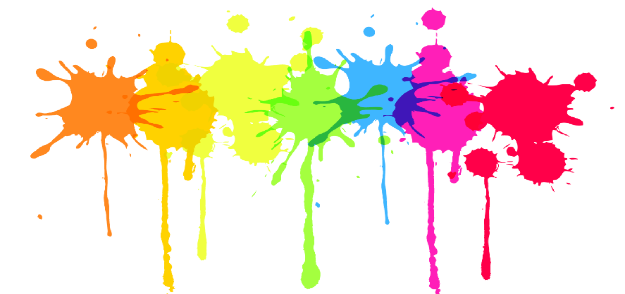 PROFESSORA REGENTE: DENISE COSTA LECHINESKITURMA: PRÉ IITURNO: MATUTINODATA: 03 DE SETEMBROATIVIDADES REMOTAS / NÃO PRESENCIAISATIVIDADE DE ARTECOM TINTAS BEM COLORIDAS, IREMOS CRIAR UM ABACAXI USANDO NOSSAS IMPRESSÕES DIGITAIS. VOCÊS IRÃO MOLHAR O DEDO NAS TINTAS GUACHES, E CARIMBAR NA FOLHA, FORMANDO UM ABACAXI. 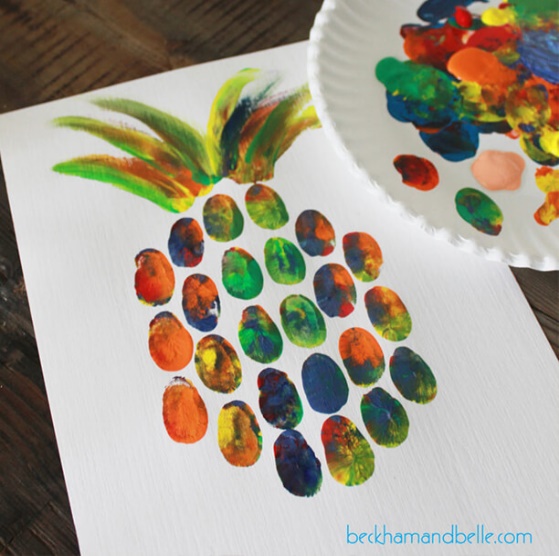 OBS: ATIVIDADE DA APOSTILA!